Сведения о вакантных местах для  приема (перевода)в муниципальное бюджетное дошкольное образовательное учреждение «Центр развития ребенка – детский сад №10»Алексеевского городского округа на     01 сентябрь 2019г.Заведующий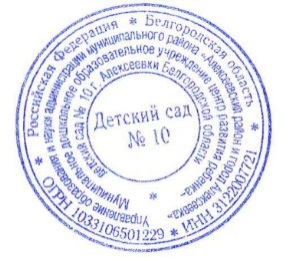 муниципальным дошкольным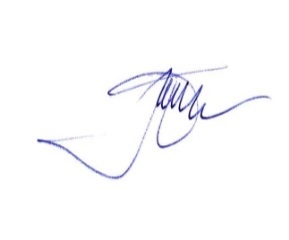 образовательным учреждениемцентр развития ребенка – детский сад №10г. Алексеевки Белгородской области:                                          Кириченко Л.Д.Возраст Возраст Возраст Возраст Возраст Возраст 1.5-22-33-44-55-66-7Вакантные места-332Зачислено-211отчислено-132Количество детей в детском садуКоличество детей в детском садуКоличество детей в детском садуКоличество детей в детском садуКоличество детей в детском садуКоличество детей в детском саду297